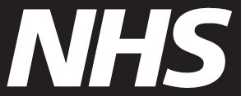 ஒரு வசந்தகால கொவிட் -19 தடுப்பூசிக்கான நியமனத்தைப் பதிவுசெய்தல்ஒரு வசந்தகால கொவிட்-19 தடுப்பசிக்கான நியமனத்தைப் பதிவுசெய்வதற்கு நாங்கள் உங்களை அழைக்கிறோம். இதற்கான காரணம், ஒரு பலவீனப்படுத்தப்பட்ட நோய் எதிர்ப்பு முறை உங்களுக்கு இருக்கலாம் என உங்கள் என்எச்எஸ் பதிவேடு தெரிவிக்கின்றது. ஒரு பலவீனப்படுத்தப்பட்ட நோய் எதிர்ப்பு முறையை ஏற்படுத்தும் ஆரோக்கிய நிலைமைகள், சிகிச்சைகள் மற்றும் மருந்துகள் என்பவற்றின் சுருக்கத்தை www.nhs.uk/get-covid-vaccine என்பதில் நீங்கள் சரிபார்த்துக்கொள்ள முடியும். ஒரு நியமனத்தை எவ்வாறு பெற்றுக்கொள்வது 
www.nhs.uk/get-vaccine இல் கணினி மூலமாகப் பதிவுசெய்யவும். ‘ஆம் எனக்கு ஒரு பலவீனப்படுத்தப்பட்ட நோய் எதிர்ப்பு முறை உள்ளது‘ அல்லது ‘நான் சரிபார்த்துக்கொள்ள விரும்புகின்றேன்‘ எனப் பதிலளிக்கவும். NHS App என்பதில் பதிவுசெய்யவும்உங்களுக்கு மிக அண்மையிலான நியமனமின்றி வந்துசெல்லும் கொவிட்-19 தடுப்பூசி இடத்தை www.nhs.uk/covid-walk-in என்பதில் கண்டுகொள்ளவும். உங்கள் தடுப்பூசியை நீங்கள் பெறுவதற்கான கடைசித் தேதி 30 ஜூன் 2024. உங்களுக்கு ஆதரவு தேவைப்பட்டால்உங்களால் கணினி மூலமாகச் செய்ய முடியாவிட்டால், 119 எண்ணை அழைக்கவும். மொழிபெயர்ப்பாளர்கள் இருக்கிறார்கள். ரெக்ஸ்ட் தொலைபேசி 18001 119 என்பதையும் அல்லது www.signvideo.co.uk/nhs119 என்பதில் என்எச்எஸ் பிரித்தானிய சைகை மொழி சேவையையும் நீங்கள் பயன்படுத்தலாம்.உங்கள் பராமரிப்பை நீங்கள் வீட்டில் பெற்றுக்கொள்வதாக இருந்தால், ஒரு வீட்டுக்கு வருதலைப் பெறுவதற்காக, உங்கள் குடும்ப மருத்துவரின் சிகிச்சை இடத்தைத் தொடர்புகொள்ளவும். அதை அவர்களால் ஏற்பாடு செய்ய முடியாவிட்டால், www.england.nhs.uk/covid-vaccination-contacts என்பதில் உங்கள் உள்ளூர் கொவிட்-19 தடுப்பூசி தொடர்பு விபரங்களைக் கண்டுகொள்ளவும்.ஈசி றீட் என்பதிலும் மற்றும் ஏனைய மொழிகளிலும் வடிவங்களிலும் இந்த அழைப்பைப் பெறுவதற்கு, www.england.nhs.uk/seasonal-invites என்பதற்குச் செல்லவும். உங்கள் தடுப்பூசி நியமனத்தின்போதுநாங்கள் உங்களுக்குத் தடுப்பபூசி போடுவதற்கு முன்னர், ஒரு பலவீனப்படுத்தப்பட்ட நோய் எதிர்ப்பு முறை இன்னும் உங்களுக்கு உள்ளது என்பதை நாங்கள் உறுதிப்படுத்த வேண்டும். உங்கள் நோய் எதிர்ப்பு முறையைப் பலவீனப்படுத்தும் ஆரோக்கிய நிலைமை அல்லது சிகிச்சை தொடர்பாகப் பின்வருவனவற்றை நீங்கள் செய்தால், அது எங்களுக்கு உதவும்: மருந்து திரும்பப் பெறுவதற்கான சிபார்சுத் துண்டு ஒன்றை அல்லது மருந்துப் பெட்டியைக் கொண்டுவரவும், அல்லது உங்கள் நோயை உறுதிப்படுத்தும் ஒரு என்எச்எஸ் கடிதத்தைக் கொண்டுவரவும், அல்லது NHS App இல் உள்ள உங்கள் ஆரோக்கிய பதிவேட்டை அல்லது மருந்து வரலாற்றைக் காட்டவும். உங்கள் ஆரோக்கிய நிலை மாற்றமடைந்து, ஒரு பலவீனமான நோய் எதிர்ப்பு முறை உங்களுக்கு மேற்கொண்டு இருக்காவிட்டால், இன்னொரு நியமனத்தை நீங்கள் செய்யத் தேவையில்லை. மேலதிகமான தகவல்இந்த வசந்த காலத்தில் உங்கள் கொவிட்-19 தடுப்பபூசியைப் பெற்றுக்கொள்ளுதல் உங்களுக்குப் பாரதூரமான நோய் ஏற்படும் ஆபத்தைக் குறைக்கும். உங்கள் பாதுகாப்பை அதிகரித்தல் முக்கியமானது. ஏனெனில் காலப்போக்கில் அது தளர்வடைகின்றது மற்றும் கொவிட்-19 திரிபுகள் மாறுபடலாம். தடுப்பூசி பற்றிய மேலதிக தகவலுக்கு, www.nhs.uk/covidvaccination என்பதற்குச் செல்லவும். இந்த அழைப்பிலுள்ள தனிப்பட்ட விபரங்கள் எதுவும் தவறாக இருந்தால், எவரைத் தொடர்புகொள்வது என www.england.nhs.uk/covid-invite-enquiry இல் நீங்கள் பார்த்துக்கொள்ள முடியும். உங்கள் உண்மையுள்ள, என்எச்எஸ் இங்கிலாந்து தடுப்பூசி குழு (NHS England Vaccination Team) 
